Plasty – řešeníPracovní list je určen pro žáky středních škol. Žáci si pomocí testových otázek zopakují základní vlastnosti plastů. Vypracováním pracovního listu si také zopakují použití některých plastů.Kvíz: Plasty________________________________________________________Označte správné odpovědi.	a)	Jak se nazývají základní jednotky plastů?polymeryizomerymonomery		b)	Látky tvořené velkými molekulami nazýváme:koloidnímakromolekulárnímikromolekulární		c)	Celuloidu se lidově říkalo:umělý mramorumělá slonovinamodurit		d)	Prvním ryze syntetickým plastem byl:moduritbakelitigelite)	K zateplování budov se používá:polysulfidpolystyrenpolyesterf)	Plast používaný na výrobu PET lahví se nazývá:polyethylenpolyethylentereftalátpolyester		g)	Barva kontejneru na plasty je:modrážlutázelená		h)	Recyklátor na PET lahve stojí v:PrazeMěcholupechBohumíněJaké plasty se skrývají ve větách?PAVEL SI LONI ZABĚHL PRO ZLATOU MEDAILI.U DUCHÁČKA NEEXISTUJE VAZBA K ELITĚ.Doplňte tabulku.Co jsem se touto aktivitou naučil(a):………………………………………………………………………………………………………………………………………………………………………………………………………………………………………………………………………………………………………………………………………Autor: Zora Knoppová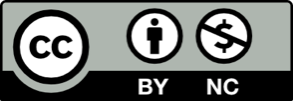 Toto dílo je licencováno pod licencí Creative Commons [CC BY-NC 4.0]. Licenční podmínky navštivte na adrese [https://creativecommons.org/choose/?lang=cs].Název plastuVzorec jeho monomeruPoužitípolyethylenH2C = CH2obalová technikapolypropylenH2C = CH – CH3zdravotnický materiálpolystyrenC6H5 – HC = CH2izolační materiálpolyvinylchloridH2C = CHClpodlahové krytinyteflonF2C = CF2nepřilnavý povrch